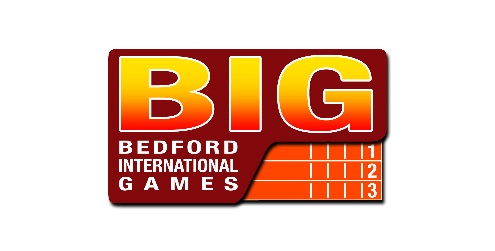 TIMETABLE 31st May 2021
10.30                  High Jump         Pool E      (Bed 1)                 10.40                  Javelin                Pool B             (Outside Area)   10.45                  Triple Jump       9m Board10.50                  Discus                 Pool B             (Inside Circle)     10.55                  Shot                    Pool A                                             10.55                  Long Jump         Pool C                                   11.30                  High Jump         Pool C              (Bed 2)                  12.55                  Triple Jump       13m Board13.00                  High Jump         Pool A             (Bed 1)13.00                  Hammer             Pool B              (Outside Circle)13.00                  Long Jump         Pool A13.00                  Discus                 Pool A             (Inside Circle)13.15                  Shot                     Pool B                   14.15                  High Jump         Pool D             (Bed 2)              15:00                  Triple Jump       11m Board                           15.05                  Hammer             Pool A             (Outside Circle) 15.10                  Long Jump         Pool B                       15:15                  Javelin                Pool A           (Inside Top bend)  15.30                  High Jump         Pool B             (Bed 1)   